第３期大阪府食の安全安心推進計画の変更箇所（案）について１　取組内容に係る修正2　組織の変更に係る修正該当ページ第3章　食の安全安心の確保に関する施策　１　施策展開　（３）数値目標　表〈数値目標一覧〉　施策の柱１　生産から消費に至る各段階での食の安全性の確保　★養殖場に対する監視指導数（監視施設数）　最終目標（2022年度）第3章　食の安全安心の確保に関する施策　１　施策展開　（３）数値目標　表〈数値目標一覧〉　施策の柱１　生産から消費に至る各段階での食の安全性の確保　★養殖場に対する監視指導数（監視施設数）　最終目標（2022年度）該当ページ変更前変更後P.2024施設21施設該当ページ第3章　食の安全安心の確保に関する施策　１　施策展開　（３）数値目標　表〈数値目標一覧〉　施策の柱４　事業者の自主的な取組の促進　★HACCPセミナー等の開催（参加者数）　最終目標（2022年度）第3章　食の安全安心の確保に関する施策　１　施策展開　（３）数値目標　表〈数値目標一覧〉　施策の柱４　事業者の自主的な取組の促進　★HACCPセミナー等の開催（参加者数）　最終目標（2022年度）該当ページ変更前変更後P.214,000名3,500名該当ページ第3章　食の安全安心の確保に関する施策　２　基本施策と取組ポイント　施策の柱１　生産から消費に至る各段階での食の安全性の確保　１　監視指導　事業目標養殖場に対する監視指導（監視施設数）　最終目標（2022年度）第3章　食の安全安心の確保に関する施策　２　基本施策と取組ポイント　施策の柱１　生産から消費に至る各段階での食の安全性の確保　１　監視指導　事業目標養殖場に対する監視指導（監視施設数）　最終目標（2022年度）該当ページ変更前変更後P.2524施設21施設該当ページ第3章　食の安全安心の確保に関する施策　２　基本施策と取組ポイント施策の柱１　生産から消費に至る各段階での食の安全性の確保　３　新たな制度に基づく表示の適正化の推進　事業者の取組ポイント　■健康食品に関する適正な表示の推進第3章　食の安全安心の確保に関する施策　２　基本施策と取組ポイント施策の柱１　生産から消費に至る各段階での食の安全性の確保　３　新たな制度に基づく表示の適正化の推進　事業者の取組ポイント　■健康食品に関する適正な表示の推進該当ページ変更前変更後P.34●誇大表示の禁止（健康増進法第31条第１項）●誇大表示の禁止（健康増進法第65条第１項）該当ページ第3章　食の安全安心の確保に関する施策　２　基本施策と取組ポイント施策の柱１　生産から消費に至る各段階での食の安全性の確保　３　新たな制度に基づく表示の適正化の推進　事業目標　食品表示ウォッチャー兼推進員制度の推進（府内市区町村の配置率）　最終目標（2022年度）第3章　食の安全安心の確保に関する施策　２　基本施策と取組ポイント施策の柱１　生産から消費に至る各段階での食の安全性の確保　３　新たな制度に基づく表示の適正化の推進　事業目標　食品表示ウォッチャー兼推進員制度の推進（府内市区町村の配置率）　最終目標（2022年度）該当ページ変更前変更後P.35100%（事業休止）該当ページ第3章　食の安全安心の確保に関する施策　２　基本施策と取組ポイント施策の柱１　生産から消費に至る各段階での食の安全性の確保　３　新たな制度に基づく表示の適正化の推進　事業目標　新たな食品表示制度の普及啓発（食品表示学習会の開催数と理解度）　最終目標（2022年度）第3章　食の安全安心の確保に関する施策　２　基本施策と取組ポイント施策の柱１　生産から消費に至る各段階での食の安全性の確保　３　新たな制度に基づく表示の適正化の推進　事業目標　新たな食品表示制度の普及啓発（食品表示学習会の開催数と理解度）　最終目標（2022年度）該当ページ変更前変更後P.3524回・95％10回・95％該当ページ第3章　食の安全安心の確保に関する施策　２　基本施策と取組ポイント施策の柱2　健康被害の未然防止や拡大防止　2　自主回収報告制度第3章　食の安全安心の確保に関する施策　２　基本施策と取組ポイント施策の柱2　健康被害の未然防止や拡大防止　2　自主回収報告制度該当ページ変更前変更後P.39食品関連事業者は自らが食品等の不備を把握し自主的に回収するなど、健康被害の拡大防止に努める必要があります。自主回収の円滑化を図るため、府は府内の食品関連事業者から自主回収に係る報告を受け、公表することで、回収情報を迅速かつ的確に府民に伝えます。自主回収報告制度は、大阪府食品衛生法施行条例に基づく制度ですが、2018年に食品衛生法と食品表示法の一部が改正され、施行後、自主回収に係る報告は法に基づく制度になります。食品関連事業者は自らが食品等の不備を把握し自主的に回収するなど、健康被害の拡大防止に努める必要があります。また、行政がその食品等の自主回収情報を確実に把握し、的確な監視指導や府民への情報提供を行うことで食品による健康被害の発生を防止します。該当ページ第3章　食の安全安心の確保に関する施策　２　基本施策と取組ポイント施策の柱2　健康被害の未然防止や拡大防止　2　自主回収報告制度第3章　食の安全安心の確保に関する施策　２　基本施策と取組ポイント施策の柱2　健康被害の未然防止や拡大防止　2　自主回収報告制度該当ページ変更前変更後P.39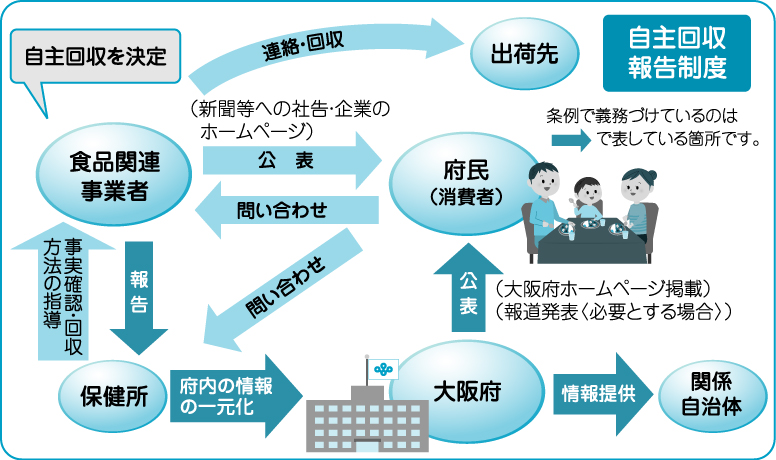 削除該当ページ第3章　食の安全安心の確保に関する施策　２　基本施策と取組ポイント施策の柱2　健康被害の未然防止や拡大防止　2　自主回収報告制度府の取組ポイント　㉒自主回収報告制度（食の安全推進課・保健所）第3章　食の安全安心の確保に関する施策　２　基本施策と取組ポイント施策の柱2　健康被害の未然防止や拡大防止　2　自主回収報告制度府の取組ポイント　㉒自主回収報告制度（食の安全推進課・保健所）該当ページ変更前変更後P.39条例第20条及び第21条に基づき、食品関連事業者から自主回収の着手と終了について報告を受けます。府は自主回収が円滑に行われるよう食品関連事業者を指導するとともに、府民へ自主回収の情報をホームページ及び食の安全安心メールマガジンで提供します。食品関連事業者が自主回収を行う場合は確実に保健所に届出を行うよう指導します。また食品衛生法及び食品表示法に基づき、食品関連事業者から届出のあった自主回収情報を国と連携を図り全国一元的なシステムに掲載するなど、円滑に自主回収ができるよう支援します。さらに、府民に対しては、本制度の周知を図り、必要に応じて食の安全安心メールマガジンで情報提供を行います。該当ページ第3章　食の安全安心の確保に関する施策　２　基本施策と取組ポイント施策の柱2　健康被害の未然防止や拡大防止　2　自主回収報告制度事業者の取組ポイント　■効果的な回収情報の公表第3章　食の安全安心の確保に関する施策　２　基本施策と取組ポイント施策の柱2　健康被害の未然防止や拡大防止　2　自主回収報告制度事業者の取組ポイント　■効果的な回収情報の公表該当ページ変更前変更後P.39回収を円滑に行うには、購入した消費者にいかに回収情報を伝えるかが重要です。条例に基づき、府から府民向けに回収情報が公表されますが、事業者においても販売状況に応じて、社告や店頭ポップ表示など効果的な情報提供を行いましょう。回収を円滑に行うには、購入した消費者にいかに回収情報を伝えるかが重要です。法律に基づき、システムで回収情報が公表されますが、事業者においても販売状況に応じて、社告や店頭ポップ表示など効果的な情報提供を行いましょう。該当ページ第3章　食の安全安心の確保に関する施策　２　基本施策と取組ポイント施策の柱３　情報の提供の充実　２　正確でわかりやすい情報の提供府の取組ポイント　㉞ホームページやメールマガジン等による情報提供（食の安全推進課・保健所・関係室課）（イ）自主回収情報の公表第3章　食の安全安心の確保に関する施策　２　基本施策と取組ポイント施策の柱３　情報の提供の充実　２　正確でわかりやすい情報の提供府の取組ポイント　㉞ホームページやメールマガジン等による情報提供（食の安全推進課・保健所・関係室課）（イ）自主回収情報の公表該当ページ変更前変更後P.45保健所に報告のあった、または他府県から寄せられた自主回収情報を提供します。府内に流通している可能性のある自主回収情報を提供します。該当ページ第3章　食の安全安心の確保に関する施策　２　基本施策と取組ポイント施策の柱４　事業者の自主的な取組の促進　２　国際標準化を見据えた自主衛生管理の推進事業目標　HACCPセミナー等の開催（参加者数）　最終目標（2022年度）第3章　食の安全安心の確保に関する施策　２　基本施策と取組ポイント施策の柱４　事業者の自主的な取組の促進　２　国際標準化を見据えた自主衛生管理の推進事業目標　HACCPセミナー等の開催（参加者数）　最終目標（2022年度）該当ページ変更前変更後P.524,000名3,500名該当ページ第４章　各施策の取組体制　２　国や地方自治体との連携健康食品関係　連携体制図内　「管理栄養士」下に記載の根拠法令第４章　各施策の取組体制　２　国や地方自治体との連携健康食品関係　連携体制図内　「管理栄養士」下に記載の根拠法令該当ページ変更前変更後P.58②健康増進法第31条第1項違反②健康増進法第65条第1項違反該当ページ第５章　資料等　３　食に関する危機管理関係マニュアル一覧水産課　８　マニュアル名第５章　資料等　３　食に関する危機管理関係マニュアル一覧水産課　８　マニュアル名該当ページ変更前変更後P.68有害プランクトン対策マニュアル大阪府赤潮・貝毒原因プランクトン対策マニュアル該当ページ第５章　資料等　３　食に関する危機管理関係マニュアル一覧食に関する危機管理関係マニュアルの目的（抜粋）　No.8　有害プランクトン対策マニュアル（環境農林水産部水産課）第５章　資料等　３　食に関する危機管理関係マニュアル一覧食に関する危機管理関係マニュアルの目的（抜粋）　No.8　有害プランクトン対策マニュアル（環境農林水産部水産課）該当ページ変更前変更後P.70このマニュアルは、大阪湾において、赤潮等による漁業被害を及ぼす恐れのあるプランクトン及び貝毒を蓄積させる恐れのあるプランクトンが発生した場合や、アサリ及び漁獲対象となっている二枚貝並びに二枚貝を捕食するイシガニ等に貝毒の蓄積が見られた場合における情報収集及び伝達体制を定め、円滑に対応することを目的とする。このマニュアルは、大阪湾及び淀川下流部において、赤潮等により漁業に影響を及ぼす恐れのあるプランクトン及び貝毒を蓄積させる恐れのあるプランクトンが発生した場合や、漁業又は養殖の対象となっている二枚貝等に貝毒の蓄積がみられた場合における情報収集及び伝達体制を定め、出荷自主規制の指導等、係る事態に迅速かつ円滑に対応することを目的とする。該当ページ第５章　資料等　３　食に関する危機管理関係マニュアル一覧関係室課（庁内）　健康医療部第５章　資料等　３　食に関する危機管理関係マニュアル一覧関係室課（庁内）　健康医療部該当ページ変更前変更後P.68医療対策課感染症対策支援課該当ページ第５章　資料等　３　食に関する危機管理関係マニュアル一覧その他の危機管理関係マニュアル　①大阪府感染症対策マニュアル第５章　資料等　３　食に関する危機管理関係マニュアル一覧その他の危機管理関係マニュアル　①大阪府感染症対策マニュアル該当ページ変更前変更後P.70（健康医療部医療対策課）（健康医療部感染症対策企画課）該当ページ第５章　資料等　４ 食の安全安心に関するお問い合わせ先第５章　資料等　４ 食の安全安心に関するお問い合わせ先該当ページ変更前変更後P.71○健康医療部保健医療室医療対策課HP：http://www.pref.osaka.lg.jp/iryo/○健康医療部保健医療室感染症対策企画課HP：https://www.pref.osaka.lg.jp/kansenshokikaku/該当ページ第5章　資料等　４　食の安全安心に関するお問い合わせ先第5章　資料等　４　食の安全安心に関するお問い合わせ先該当ページ変更前変更後P.72≪保健所設置市保健所≫≪保健所設置市保健所≫